2013 Application formName		Address		Phone number		Email		Membership typeAnnual - $30.00Lifetime - $500.00DonationsAny donations made to MHSA in excess of the membership amount will be recognized with a tax deductible receipt.I'm enclosing an additional $___________ as a donation to MHSA.PaymentPlease mail this form and an enclosed cheque to the address at the top of this page.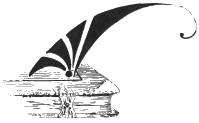 Mennonite Historical Society of Alberta
223 – 2946 32 Street NE
Calgary, AB T1Y 6J7queries@mennonitehistory.org (403)250-1121